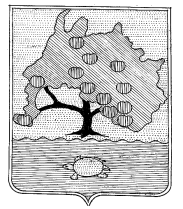 ГЛАВА МУНИЦИПАЛЬНОГО ОБРАЗОВАНИЯ«ПРИВОЛЖСКИЙ РАЙОН»  АСТРАХАНСКОЙ ОБЛАСТИРАСПОРЯЖЕНИЕ	От 25.09.2018 № 69рс.НачаловоОб основных направлениях налоговой, бюджетной и долговойполитики муниципального образования«Приволжский район»  на 2019 год и плановый  период 2020 - 2021 годов В целях разработки проекта бюджета муниципального образования «Приволжский район»  на 2019 год и на плановый период 2020-2021 годов, в соответствии с п. 2 ст. 172, ст. 184.2 Бюджетного Кодекса Российской Федерации, руководствуясь ст. 33 Устава муниципального образования «Приволжский район» 1. Утвердить основные направления налоговой, бюджетной и долговой политики муниципального образования «Приволжский район»  на 2019 год и плановый период 2020- 2021 годов согласно приложению. 2. Настоящее распоряжение разместить на официальном сайте муниципального образования «Приволжский район»  в информационно телекоммуникационной сети «Интернет».3. Контроль за исполнением настоящего распоряжения возложить на начальника финансового управления муниципального образования «Приволжский район» Исламгазиеву И.Ч.Глава муниципального образования«Приволжский район»								Я.Р.ТуктаровУТВЕРЖДЕНЫ распоряжением Главы муниципального образования «Приволжский район»                                            от          2018 №ОСНОВНЫЕ НАПРАВЛЕНИЯналоговой, бюджетной и долговой политики муниципального образования «Приволжский район»  на 2019 год и на плановый период 2020 и 2021 годов1. Основные направления бюджетной, налоговой и долговой  политики муниципального образования «Приволжский район» на 2019 год и на плановый период 2020 и 2021 годов:- разработаны в целях определения условий, принимаемых для составления проекта районного бюджета на 2019 год и на плановый период 2020 и 2021 годов, подходов к его формированию и общего порядка разработки основных характеристик и прогнозируемых параметров районного бюджета, обеспечивающих устойчивость и сбалансированность районного бюджета;- подготовлены на основе бюджетного законодательства Российской Федерации, Указа Президента  Российской  Федерации  от  7  мая  2012  года, , Указа Президента Российской Федерации от 07.05.2018 № 204 «О национальных целях и стратегических задачах развития Российской Федерации на период до 2024 года», Федеральным законом от 06.10.2003 № 131-ФЗ «Об общих принципах организации местного самоуправления в Российской Федерации», законодательства Российской Федерации и Астраханской  области о налогах и сборах, положений Послания Президента Российской Федерации Федеральному Собранию Российской Федерации от 1 марта 2018 года, проекта основных направлений бюджетной и налоговой политики Астраханской области на 2019 год и на плановый период 2020 и 2021 годов, исходя из задач и социально-экономического развития муниципального образования «Приволжский район»;  - подготовлены в целях обеспечения эффективного использовании средств районного бюджета;- подготовлены с учетом планируемых результатов реализации Программы финансового оздоровления и социально-экономического развития муниципального образования «Приволжский район» на 2016-2019гг., утвержденной распоряжением главы администрации муниципального образования «Приволжский район» от 29 ноября 2016 года № 560-р; - в целях увеличения налоговых доходов консолидированного бюджета муниципального образования «Приволжский район», а также создание благоприятных условий для развития экономического потенциала, ведения предпринимательской и инвестиционной деятельности в районе.Итоги реализации бюджетной и налоговой политики в  2017  году        Исполнение бюджета  муниципального образования «Приволжский район» за 2017 год по доходам составило- 936488,0 тыс. рублей ( 101,7% к уточненному плану), по расходам -951718,4 тыс.рублей ( 98,6% к утонченному плану). По итогам года бюджет района исполнен с профицитом в размере  15230,4 тыс. рублей. За 2017 год от предприятий, организаций и физических лиц в бюджет района поступило налоговых и неналоговых платежей в объеме 350977,0 тыс. руб., что по сравнению с прошлым годом больше на 37975,0 тыс. руб. или на 12,0 %.  Увеличение налоговых доходов произошло за счет налога на доходы физических лиц на 12,0%, налогов на совокупный доход на 11,9% . Неналоговые доходы к уровню прошлого года увеличены за счет доходов от сдачи в аренду земельных участков на 21% и их продажи на 57%. Наибольший удельный вес в расходах районного бюджета составили расходы на социальную сферу – 60,9  процентов, в том числе:  по отрасли образования – 52,7 процента, культуре – 2,2  процента, социальной политике – 2,5  процента, физическая культура и спорт – 3,5 процента, что говорит о социальной направленности бюджета района.. Основную долю в расходах бюджета занимали расходы на финансирование заработной платы с начислениями, расходы на безвозмездные и безвозвратные перечисления организациям, предоставление межбюджетных трансфертов.	         В 2017 году решение задач социально-экономического развития района осуществлялось в условиях обеспечения сбалансированности и устойчивости бюджетной системы района.       Бюджет района по расходам в 2017 году сформирован и исполнен на основе муниципальных программ, которые повышают эффективность расходования средств за счет выполнения количественных и качественных  целевых показателей, характеризующих достижение целей и решение задач, утвержденных в  муниципальных программах. Формирование бюджета района на основе муниципальных программ позволяет гарантированно обеспечить финансовыми ресурсами действующие расходные обязательства, прозрачно и конкурентно распределять имеющиеся средства.            С целью решения прозрачности и открытости бюджетного процесса, обеспечения вовлеченности граждан в бюджетный процесс актуальная информация о бюджете и его исполнении в объективной и доступной для понимания форме размещается  на официальном сайте финансового управления муниципального образования «Приволжский район» в информационно-телекоммуникационной сети «Интернет»  в рубрике «Бюджет для граждан».Основные направления налоговой политики муниципального образования  «Приволжский район»  на 2019 год и на плановый период 2020 и 2021 годовОсновной целью налоговой политики на 2019 год и на плановый период 2020 и 2021 годов остается обеспечение сбалансированности и устойчивости районного бюджета с учетом текущей экономической ситуации.Для достижения указанной цели необходимо сосредоточить усилия на решении задачи по обеспечению необходимого уровня доходов районного бюджета. Основными направлениями налоговой политики на 2019 год и на плановый период 2020 и 2021 годов являются:увеличение доходности муниципального имущества, переданного в возмездное пользование, вовлечение в хозяйственный оборот неиспользуемых объектов недвижимости и земельных участков, осуществление муниципального земельного контроля;продолжение работы, направленной на повышение собираемости платежей в районный бюджет, проведение претензионной работы с неплательщиками, осуществление мер принудительного взыскания задолженности;улучшение качества администрирования налоговых доходов главными администраторами доходов районного бюджета;в целях содействия налоговым органам по администрированию ими доходов районного бюджета следует продолжить работу комиссии по адаптации неформального рынка труда и борьбе с нарушениями трудовых прав работников, укреплению налоговой и бюджетной дисциплины при администрации муниципального образования «Приволжский район»;организация работы по проведению мероприятий по легализации оплаты труда и обеспечению полноты поступления в бюджет района налога на доходы физических лиц;осуществление поддержки малого предпринимательства, для поддержки организаций и индивидуальных предпринимателей, перешедших на систему налогообложения в виде единого налога на вмененный доход для отдельных видов деятельности.Принятие решений о предоставлении новой льготы, снижения налоговой ставки или иного стимулирующего механизма должно сопровождаться определением источника для такого решения.Важная роль в обеспечении устойчивости бюджетной системы отводится снижению рисков неисполнения первоочередных и социально значимых обязательств, недопущению принятия новых расходных обязательств, не обеспеченных доходными источниками. Реализация мер должна являться необходимым условием повышения доходной части районного бюджета и снижения рисков несбалансированности бюджета.Основные направления бюджетной политики муниципального образования  «Приволжский район»  на 2019 год и на плановый период 2020 и 2021 годовРеализация долгосрочной бюджетной политики в муниципальном образовании «Приволжский район» будет осуществляться по следующим основным направлениям:повышение эффективности бюджетных расходов, формирование бюджетных параметров исходя из необходимости безусловного исполнения действующих расходных обязательств, в том числе с учетом их оптимизации и эффективности исполнения, осуществления взвешенного подхода к принятию новых расходных обязательств и сокращения неэффективных бюджетных расходов;совершенствование инструментов программно – целевого планирования и управления с учетом приоритетов социально – экономического развития и реальных финансовых возможностей бюджета района, совершенствования системы оценки эффективности реализации муниципальных программ;повышение прозрачности и открытости бюджета и бюджетного процесса для понимания гражданами реализуемой в районе бюджетной и налоговой политики. повышение оплаты труда работников бюджетной сферы в соответствии с указами Президента Российской Федерации от 7 мая 2012 года № 597 "О мероприятиях по реализации государственной социальной политики";           обеспечение соблюдения норматива формирования расходов на содержание органов местного самоуправления;          привлечение средств областного бюджета на софинансирование расходных обязательств бюджета района;        осуществление ведомственного контроля за соблюдением законодательства Российской Федерации и иных нормативных правовых актов о контрактной системе закупок товаров, работ, услуг для обеспечения муниципальных нужд в отношении подведомственных органам местного самоуправления заказчиков;        совершенствование механизмов внутреннего муниципального финансового контроля в сфере бюджетных правоотношений и контроля за соблюдением законодательства Российской Федерации и иных нормативных правовых актов о контрактной системе закупок товаров, работ, услуг для обеспечения муниципальных нужд;         реализация мероприятий, направленных на повышение эффективности внутреннего финансового контроля и внутреннего финансового аудита.Основные направления долговой политики муниципального образования  «Приволжский район»  на 2019 год и на плановый период 2020 и 2021 годовВ 2018 году муниципальные заимствования составили 21860,0 тыс.рублей – привлечен бюджетный кредит из бюджета Астраханской области на покрытие дефицита со сроком возврата до 20 апреля 2021 года .В 2019-2021 годах реализация долговой политики будет осуществляться по следующим направлениям:проведение взвешенной политики в области управления муниципальным долгом;в случае необходимости в 2019-2021 годах привлечения муниципальных заимствований обязательным условием будет являться соблюдение установленных кодексом Российской Федерации предельных размеров муниципального долга и расходов на его обслуживание;соблюдение экономически безопасного уровня муниципального долга и муниципальных заимствований.КАРТОЧКАк распоряжению Главы муниципального образования«Приволжский район»Об основных направлениях налоговой и бюджетной  политики муниципального образования «Приволжский район»  на 2019 год и плановый  период 2020 - 2021 годовРаспоряжение принято Управлением делами администрации района   ___________________________________«___» _________ 20 __г.1. Распоряжение готовит (наименование организации):Финансовое управление муниципального образования «Приволжский район»2.  Распоряжение  визируют (Ф.И.О. руководителя, дата визирования)Начальник финансового управления МО «Приволжский район»___________________И.Ч.Исламгазиева3.Должностное лицо, готовящее проект  распоряженияЗаместитель начальника финансового управления – начальник бюджетного отдела______________________Н.В.Заворуева4.Глава администрации района5.Юрисконсульт администрации6.Контрольно-инспекционная группа____________________.А.О.Сухоручкина______________________________________________________________________________________________________________________________________________________________7.  Распоряжение  разослать: администрации МО «Приволжский район», Финансовое управление МО «Приволжский район», управление образования,  Комитету по управлению муниципальным имуществом, Управление сельского хозяйства, администрации муниципальных образований поселений Приволжского района.7.  Распоряжение  разослать: администрации МО «Приволжский район», Финансовое управление МО «Приволжский район», управление образования,  Комитету по управлению муниципальным имуществом, Управление сельского хозяйства, администрации муниципальных образований поселений Приволжского района.